Pre-K4 Class Supply List/ Articulos Escolares de Pre-K4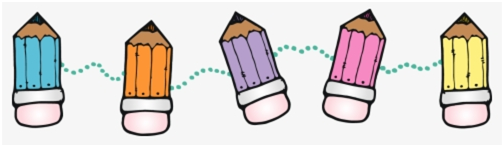 Each day your child will need to bring:Cada día su hijo tendrá que traer:-a backpack large enough to hold a folder (una mochila)         -a folder with two pockets (una carpeta) -a lunchbox (una lonchera)-a lunch with a healthy snack and drink - children can purchase lunch too (un almuerzo con un bocadillo y una bebida-las niñas también pueden comprar el almuerzo).Your child will also need these school supplies to be kept in the classroom:Su hijo también necesitará estos útiles escolares para mantenerse en el aula:*1 plastic pencil box similar to the link provided (una caja de lápices de plastico)  https://www.dollartree.com/translucent-plastic-pencil-boxes-with-colored-lids-85x225x2375-in/307582 *2 LARGE glue sticks (2 barras de pegamento grandes)*1 Elmers liquid school glue (pegamento líquido Elmers)                   *a pack of fat Crayola washable markers (marcadores Crayola)*a pack of 24 Crayola crayons (24 crayones de Crayola)   *1 pack of baby wipes for cleaning hands during art (1 paquete de toallitas húmedas)*If your child receives speech services in school they will need 1 marble notebook OR return their speech book from the year prior (Si su hijo recibe servicios del  “speech” en la escuela, necesitará 1 cuaderno de mármol O devolverá su libro del año anterior)Your child will need these personal supplies to be kept in the classroom:Su hijo necesitará estos suministros personales para mantenerse en el aula:-a full change of clothing LABELED with your child’s name (ropa extra etiquitada con el nombre de su hijo)-a smock or oversized t-shirt for art class LABELED with your child’s name (bata para el arte)-A crib size sheet, a blanket, and small pillow for rest time LABELED with your child’s name  (sábana del tamaño de la cuna para la siesta con la manta y almohada) 
If you have questions about the supply list or are having difficulty obtaining the supplies, please email the Pre-K staff at kreilly@moonachieschool.org or acuccarese@moonachieschool.org  prior to the school year beginning. (Si tienes preguntas o si necesita ayuda para obtener alguno de los suministros, comuníquese con kreilly@moonachieschool.org  o acuccarese@moonachieschool.org) Thank you! We look forward to a fun year!